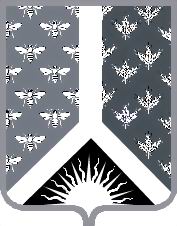 СОВЕТ НАРОДНЫХ ДЕПУТАТОВ НОВОКУЗНЕЦКОГО МУНИЦИПАЛЬНОГО РАЙОНАР Е Ш Е Н И Еот 27 ноября 2018 г. № 32     Об обеспечении пожарной безопасности населения в зимний период на территории Новокузнецкого муниципального районаРассмотрев информацию начальника отдела ГО и ЧС администрации Новокузнецкого муниципального района Медведева Валерия Николаевича об обеспечении пожарной безопасности населения в зимний период на территории  Новокузнецкого муниципального района, и руководствуясь статьей 27 Устава муниципального образования «Новокузнецкий муниципальный район», Совет народных депутатов Новокузнецкого муниципального района  Р Е Ш И Л:     1. Информацию начальника отдела ГО и ЧС администрации Новокузнецкого муниципального района Медведева В. Н. об обеспечении пожарной безопасности населения в зимний период на территории  Новокузнецкого муниципального района принять к сведению.2. Рекомендовать администрации Новокузнецкого муниципального района:1) продолжить работу по дополнительному информированию населения об особенностях обеспечения пожарной безопасности в зимний период;2) обеспечить реализацию дополнительных мер адресной социальной поддержке населения, направленных на обеспечение пожарной безопасности;3) усилить работу по привлечению общественные объединения и другие некоммерческие организации к разработке совместных программ, направленных на профилактику пожаров.3. Опубликовать настоящее Решение в Новокузнецкой районной газете «Сельские вести».4. Контроль за исполнением настоящего Решения возложить на комиссию по вопросам градостроительной и дорожной деятельности, коммунального хозяйства, транспорта и связи Совет народных депутатов Новокузнецкого муниципального района.5. Настоящее Решение вступает в силу со дня его принятия.Заместитель председателя Совета народных депутатов Новокузнецкого муниципального района                                                                           А. А. Аришин